Филиал Республиканского государственного предприятия на праве хозяйственного ведения «Казгидромет» Министерства экологии и природных ресурсов РК 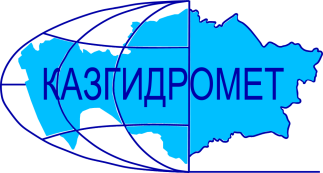 по Акмолинской областиг. Кокшетау, ул. Кудайбердиева 27Ежедневный гидрологический бюллетень №57Сведения о состоянии водных объектов Акмолинской области по данным гидрологического мониторинга на государственной сети наблюдений по состоянию на 8 час. 1 мая 2024 годаДиректор Филиала					Б. МакажановаСоставил (а)/Исп.: Бронникова А.Тел.: 8 777-131-79-21Қазақстан Республикасы Экология және табиғи ресурстар министрлігінің «Қазгидромет» шаруашылық жүргізу құқығындағы республикалық кәсіпорнының Ақмола облысы бойынша филиалы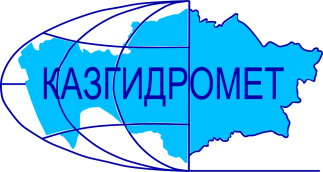 Көкшетау қ., Кудайбердиева к. 27№57 Күнделікті гидрологиялық бюллетень Мемлекеттік бақылау желісіндегі гидрологиялық мониторинг деректері бойынша Ақмола облысы су нысандарының 2024 жылғы 1 мамырға сағат 8-гі  жай-күйі туралы мәліметтер. Филиалының директоры					Б. МакажановаҚұрастырған/Орын.: Бронникова А.Тел.: 8 777-131-79-21Название гидрологического постаОпасный уровеньводы, смУровень воды, смИзменение уровня воды за сутки, ±смРасход воды, м³/секСостояние водного объекта и толщина льда, смр. Силеты – с. Приречное500169-10,52Чистор. Силеты – с. Новомарковка105043401,69Чистор. Силеты – с. Бестогай1500939017,6Чистор. Силеты – с. Изобильное80027001,10Чистор. Шагалалы – с. Павловка28043-110,4Чистор. Есиль – с. Турген63019025,52Чистор. Есиль – пос. Аршалы43035837,74Чистор. Есиль – с. Волгодоновка68512313,82Чистор. Есиль – с. Тельмана7907451-Чистор. Есиль – г. Астана7507250-Чистор. Есиль – мкн. Коктал6653370-Чистор. Есиль – с. Новоишимка80064308,75Чистор. Есиль – г. Державинск850618-20365Чистор. Есиль – с. Каменный Карьер808558-27838Чистор. Мойылды – с. Николаевка55014500,80Чистор. Калкутан – с. Новокубанка13505370-Чисто, стоячая водар. Калкутан – с. Калкутан630483-4-Чистор. Боксук – с. Журавлевка690380-217,5Чистор. Аршалы – с. Буденовка1090531-2-Чистор. Жабай – с. Балкашино5202123,04Чистор. Жабай – г. Атбасар710394-15100Чистор. Жыланды – с. Шуйское12604552-Чистор. Терисаккан – с. Терисаккан8857181-Чистор. Нура – с. Кошкарбаева740314-8136Чистор. Нура – с. Бирлик12201019-1-Чистор. Нура – с. Коргалжын7007903303ЧистоАстанинское вдхр. - с. Арнасай -6061-ЧистоАстанинское вдхр. - с. Михайловка-9910-ЧистоСилетинское вдхр. – с. Силеты-5503-Чистооз. Копа - г. Кокшетау-412-1-Чистооз. Зеренды - с. Зеренда-7310-Чистооз. Шортан - г. Щучинск-9050-Чистооз. Бурабай - с. Боровое-8950-Чистооз. Улкен Шабакты - с. Боровое-7821-ЧистоГидрологиялық бекеттердің атауыСудың шектік деңгейі, смСу дең-гейі,смСу деңгейі-нің тәулік ішінде өзгеруі,± смСу шығыны, м³/секМұз жағдайы және мұздың қалыңдығы, смСілеті өз. – Приречное а.500169-10,52ТазаСілеті өз. – Новомарковка а.105043401,69ТазаСілеті өз. –Бестоғай а.1500939017,6ТазаСілеті өз. – Изобильное а.80027001,10ТазаШағалалы өз. – Павловка а.28043-110,4ТазаЕсіл өз. - Түрген а.63019025,52ТазаЕсіл өз. – Аршалы а.43035837,74ТазаЕсіл өз. – Волгодоновка а.68512313,82ТазаЕсіл өз. – Тельмана а.7907451-ТазаЕсіл өз. – Астана қ.7507250-ТазаЕсіл өз. – Көктал ш.а.6653370-ТазаЕсіл өз. – Новоишимка а.80064308,75ТазаЕсіл өз. – Державинск қ.850618-20365ТазаЕсіл өз. – Каменный Карьер а.808558-27838ТазаМойылды өз. – Николаевка а.55014500,80ТазаҚалкұтан өз. – Новокубанка а.13505370-Таза, тоқтап қалған суҚалкұтан өз. – Қалкұтан а.630483-4-ТазаБоксук өз. – Журавлевка а.690380-217,5ТазаАршалы өз. – Буденовка а.1090531-2-ТазаЖабай өз. – Балқашын а.5202123,04ТазаЖабай өз. – Атбасар қ.710394-15100ТазаЖыланды өз. – Шуйское а.12604552-ТазаТерісаққан өз. – Терісаққан а.8857181-ТазаНұра өз. – Р. Қошқарбаев а.740314-8136ТазаНұра өз. – Бірлік а.12201019-1-ТазаНұра өз. – Корғалжын а.7007903303ТазаАстана су қойм. – Арнасай а. -6061-ТазаАстана су қойм. – Михайловка а.-9910-ТазаСілеті су қойм. – Сілеті а.-5503-ТазаҚопа к. - Көкшетау қ.-412-1-ТазаЗеренді к. - Зеренді а.-7310-ТазаШортан к. - Щучинск қ.-9050-ТазаБурабай к. - Бурабай а.-8950-ТазаҮлкен Шабақты к. - Бурабай а.-7821-Таза